Student Application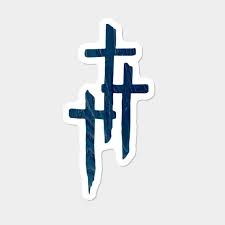 Name of Child click here to fill in name Last                                   First                      Middle Grade in which child will be enrolled K     1    2    3    4    5 6    7    8   9    10   11Age of child now       Date of birth      /     /         Male /   FemaleFamily Information Academic Information Please list academic history, beginning with the school most recently attended. ___________________________________________________________________Has your child ever been dismissed from a school for behavior-related problems?  Yes/ No If yes, please explain:                                                                      How did you learn about F.H.L. Academy Inc? If you were referred to the school by an F.H.L. family, please specify their name:                                                                 Spiritual Information Church Affiliation                                                                                                    Is your child accustomed to Bible reading and prayer in the home?  Yes/  NoGive a brief statement regarding your child’s personal relationship to Jesus Christ:Why do you wish to enroll your child in F.H.L. Academy?                                   Medical Information Please list any handicaps your child has                                                             Does your child take any medications regularly? Yes/ No  If yes, please explain:                                                                                                                                    Does your child have any special medical needs?  Yes/  No If yes, please explain:                                                                                                                                     By signing this application, if my/our child is accepted for admission to F.H.L. Academy: I/We agree to cheerfully abide by the rules of the school and to help advance its Christian testimony.We agree to pay all school bills by the first of each month, unless other arrangements have been made with the school treasurer.I/We understand that F.H.L. will not transfer my/our child’s grades and records to a new school unless my/our tuition is paid in full.I/We understand that our signature(s) below apply(ies) to all statements on this application requiring my/our permission and testify that the information given is true and accurate. I/We along with my/our child agree to read and comply with the Student Handbook of F.H.L. Academy. The following information about my/our child may be important regarding consideration of his/her enrollment at F.H.L. Academy:      Signature(s) of parent(s)                                                                                        Date                              Please return with a copy of immunization records or sign a waiver from our office. F.H.L. does not discriminate in enrollment or in the provisions of its programs or services on the basis of gender, race, or national or ethnic origins. Father’s Name:                                    Mother’s Name:                                  Address:                                                                            Address:                                            Home Phone:                                      Home Phone:                                    Cell Phone:                                        Cell Phone:                                        Occupation:                                       Occupation:                                      Employer:                                          Employer:                                         Work Phone:                                     Work Phone:                                     Email:                                                Email:                                                Parents Marital Status:  Married      Separated    Divorced   Widowed    Single Parents Marital Status:  Married      Separated    Divorced   Widowed    Single Name of SiblingAgeGradeWhere EnrolledSchoolCityYears attended